Gesetzliche GrundlagenNach Art. 7, Abs. 2 des Eidg. Gewässerschutzgesetzes vom 24. Januar 1991 ist nicht verschmutztes Abwasser versickern zu lassen. Gemäss § 22 und Anhang II der kantonalen Verordnung über Wasser, Boden und Abfall (VWBA) vom 01. Januar 2010 ist die Einwohnergemeinde für die Bewilligung von Versickerungsanlagen und Einleitungen im Wohn-, Büro- und Landwirtschaftsbereich sowie bei Verkehrswegen wie Geh- und Radwege, Privatstrassen und Gemeindestrassen zuständig.Auszug aus der kantonalen VWBA § 22 und Anhang II.Die Einwohnergemeinden sind zuständig für die Einleitung von Liegenschaften in Wohn- Büro- und Landwirtschaftsbereichen: aa) Regenabwasser vonbb) ReinabwasserVerkehrswege:Einzureichende Unterlagen zum Einleitungsgesuch in ein Oberflächengewässer (Einleitung von nicht verschmutztem Abwasser)Technische Angaben und Pläne (im Doppel)Situationsübersicht, Massstab 1:5'000 oder 1:2’500Situation des Bauvorhabens mit Angabe der Flächen, deren Nutzung und deren Befestigung / Versieglung bzw. Oberflächenbeschaffenheit / Materialien (Plandarstellung und Angabe in m²), deren Regenwasser in das Oberflächengewässer geleitet werden soll, sowie der Flächen mit natürlicher Versickerung (unversiegelte Flächen)Situation mit Regen- und Schmutzwasserleitungen, Schächten und Standort der Einleitung (Entwässerungs- / Kanalisationsplan) 1:200 oder 1:100 oder 1:50Detailplan (Vertikalschnitt) des Einleitbauwerkes mit Angabe des mittleren und höchsten Wasserstandes des Oberflächengewässers 1:50 oder 1:20Auszug aus dem Katasterplan 1:1'000 oder 1:500Retentionsmassnahmen zur Begrenzung der Höchstwasserabflüsse, z.B. Einstau von Dachflächen oder Vorplätzen, RückhaltebeckenBerechnung des Abwasseranfalls, wo nötig hydraulische Abklärungen z.B. zu mitbenützten Leitungen etc., Nachweis, dass auf die Retention und / oder die Vorbehandlung des Abwassers verzichtet werden kannBemessungsnachweis für künstliche AdsorberanlagenErläuterungen zum Einleiten in ein oberirdisches Gewässer von nicht verschmutztem Abwasser (Regen- und Sickerwasser)Normen, Richtlinien, Empfehlungen und ArbeitshilfenBei der Projektierung von Versickerungsanlagen stehen folgende Unterlagen zur Verfügung:Richtlinie „Regenwasserentsorgung“ (neuste Ausgabe) des VSA (www.vsa.ch).KBOB Empfehlung 2001/1 „Metalle für Dächer und Fassaden“ vom Bundesamt für Bauten und Logistik (www.kbob.ch)Planung und Erstellung von Anlagen für die Liegenschaftsentwässerung, SN 592 000 (neuste Ausgabe) insbesondere Kap. 5 und 8 (www.vsa.ch / www.suissetec.ch)Merkblatt „Versickerung, Einleitung / Ableitung von Regenwasser“ AfU Solothurn (www.afu.so.ch)Wegleitung „Gewässerschutz bei der Entwässerung von Verkehrswegen“ vom BAFU (www.bafu.admin.ch)Bezüglich des Einsatzes von unbeschichteten Metallen wird auf die KBOB Empfehlung 2001/1 „Metalle für Dächer und Fassaden“ verwiesen. Für die Einleitung von Regen- und Sickerwasser in ein oberirdisches Gewässer von Flächen mit unbeschichteten Metallinstallationen und –eindeckungen (z.B. Kupfer, Zink, Zinn und Blei) > 500 m² ist eine technische Behandlungsmassnahme (künstlicher Adsorber) obligatorisch.Kontrollen, Abnahme und KatasterBaukontrollen, Bauabnahmen und Nachführungen des Abwasser- oder Kanalisationskatasters über Einleitungen obliegen der örtlichen Baubehörde bzw. ihres Kontrollorgans oder dem Gemeindeingenieur. Der Aufwand wird der Bauherrschaft verrechnet.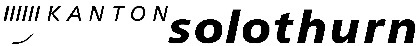 Einwohnergemeinde: 4622 Egerkingen Einwohnergemeinde: 4622 Egerkingen EINLEITUNGSGESUCH VON NICHT VERSCHMUTZTEM ABWASSER (REGENWASSER) EINLEITUNGSGESUCH VON NICHT VERSCHMUTZTEM ABWASSER (REGENWASSER) EINLEITUNGSGESUCH VON NICHT VERSCHMUTZTEM ABWASSER (REGENWASSER) EINLEITUNGSGESUCH VON NICHT VERSCHMUTZTEM ABWASSER (REGENWASSER) EINLEITUNGSGESUCH VON NICHT VERSCHMUTZTEM ABWASSER (REGENWASSER) Das Gesuch ist mit den erforderlichen Unterlagen bei der Einwohnergemeinde einzureichen. Weitere Informationen siehe Merkblatt „Versickerung ung Einleitung von nicht verschmutztem Abwasser (Regenwasser)“Das Gesuch ist mit den erforderlichen Unterlagen bei der Einwohnergemeinde einzureichen. Weitere Informationen siehe Merkblatt „Versickerung ung Einleitung von nicht verschmutztem Abwasser (Regenwasser)“Das Gesuch ist mit den erforderlichen Unterlagen bei der Einwohnergemeinde einzureichen. Weitere Informationen siehe Merkblatt „Versickerung ung Einleitung von nicht verschmutztem Abwasser (Regenwasser)“Baugesuchsnummer EinwohnergemeindeDurch die Einwohner-gemeinde auszufüllen !Eingang GesuchEingang GesuchBesonderheiten	Besonderheiten	Besonderheiten	Besonderheiten	Besonderheiten	Durch die Einwohner-gemeinde auszufüllen !	Versickerung nachgewiesen und nicht möglich	Versickerung nachgewiesen und nicht möglich	Versickerung nachgewiesen und nicht möglich	Versickerung nachgewiesen und nicht möglich	Versickerung nachgewiesen und nicht möglichDurch die Einwohner-gemeinde auszufüllen !BemerkungenBemerkungen	kleiner Vorfluter	kleiner Vorfluter	kleiner Vorfluter	kleiner Vorfluter	kleiner VorfluterDurch die Einwohner-gemeinde auszufüllen !Durch die Einwohner-gemeinde auszufüllen !Gesuchsteller/in (Bauherrschaft)Gesuchsteller/in (Bauherrschaft)Gesuchsteller/in (Bauherrschaft)Gesuchsteller/in (Bauherrschaft)Gesuchsteller/in (Bauherrschaft)Gesuchsteller/in (Bauherrschaft)Gesuchsteller/in (Bauherrschaft)Name / VornameName / VornameName / VornameTel. Nr.       	Fax. Nr.      Tel. Nr.       	Fax. Nr.      Tel. Nr.       	Fax. Nr.      Adresse / OrtAdresse / OrtAdresse / Orte-mail:      e-mail:      e-mail:      Grundeigentümer/in sofern nicht mit Gesuchsteller/in identisch Grundeigentümer/in sofern nicht mit Gesuchsteller/in identisch Grundeigentümer/in sofern nicht mit Gesuchsteller/in identisch Grundeigentümer/in sofern nicht mit Gesuchsteller/in identisch Grundeigentümer/in sofern nicht mit Gesuchsteller/in identisch Grundeigentümer/in sofern nicht mit Gesuchsteller/in identisch Grundeigentümer/in sofern nicht mit Gesuchsteller/in identisch Grundeigentümer/in sofern nicht mit Gesuchsteller/in identisch Grundeigentümer/in sofern nicht mit Gesuchsteller/in identisch Grundeigentümer/in sofern nicht mit Gesuchsteller/in identisch Grundeigentümer/in sofern nicht mit Gesuchsteller/in identisch Name / VornameName / VornameName / VornameTel. Nr.       	Fax. Nr.      Tel. Nr.       	Fax. Nr.      Tel. Nr.       	Fax. Nr.      Adresse / OrtAdresse / OrtAdresse / Orte-mail:      e-mail:      e-mail:      Projektverfasser/in sofern nicht mit Gesuchsteller/in identischProjektverfasser/in sofern nicht mit Gesuchsteller/in identischProjektverfasser/in sofern nicht mit Gesuchsteller/in identischProjektverfasser/in sofern nicht mit Gesuchsteller/in identischProjektverfasser/in sofern nicht mit Gesuchsteller/in identischProjektverfasser/in sofern nicht mit Gesuchsteller/in identischProjektverfasser/in sofern nicht mit Gesuchsteller/in identischProjektverfasser/in sofern nicht mit Gesuchsteller/in identischProjektverfasser/in sofern nicht mit Gesuchsteller/in identischProjektverfasser/in sofern nicht mit Gesuchsteller/in identischProjektverfasser/in sofern nicht mit Gesuchsteller/in identischName / VornameName / VornameName / VornameTel. Nr.       	Fax. Nr.      Tel. Nr.       	Fax. Nr.      Tel. Nr.       	Fax. Nr.      Adresse / OrtAdresse / OrtAdresse / Orte-mail:      e-mail:      e-mail:      Lage der Einleitung, Beschrieb des Vorhabens und der Anfall von nicht verschmutztem AbwasserLage der Einleitung, Beschrieb des Vorhabens und der Anfall von nicht verschmutztem AbwasserLage der Einleitung, Beschrieb des Vorhabens und der Anfall von nicht verschmutztem AbwasserLage der Einleitung, Beschrieb des Vorhabens und der Anfall von nicht verschmutztem AbwasserLage der Einleitung, Beschrieb des Vorhabens und der Anfall von nicht verschmutztem AbwasserLage der Einleitung, Beschrieb des Vorhabens und der Anfall von nicht verschmutztem AbwasserLage der Einleitung, Beschrieb des Vorhabens und der Anfall von nicht verschmutztem AbwasserLage der Einleitung, Beschrieb des Vorhabens und der Anfall von nicht verschmutztem AbwasserLage der Einleitung, Beschrieb des Vorhabens und der Anfall von nicht verschmutztem AbwasserLage der Einleitung, Beschrieb des Vorhabens und der Anfall von nicht verschmutztem AbwasserLage der Einleitung, Beschrieb des Vorhabens und der Anfall von nicht verschmutztem AbwasserProjekt GB.-Nr.Koordinaten                  /Koordinaten                  /Strasse OrtschaftGrundstücksflächem2Gebäudevers.-Nr.GB.-Nr.Nutzungszone(n)Gewässer-Name/Nr.Gewässerschutzbereich AU, AO, üBGewässerschutzbereich AU, AO, üBGrundwasserschutzzone SI, SII, SIII, oder -arealGrundwasserschutzzone SI, SII, SIII, oder -arealEntwässerte Flächen (Art, Nutzung)      m2 Flächedavon Metallflächenanteil       m2 (Cu, Zn,      )Wassermenge l/sArt der EinleitungArt der EinleitungArt der Einleitung neue Einleitung	 keine Änderung / best. Einleitung	       neue Einleitung	 keine Änderung / best. Einleitung	       neue Einleitung	 keine Änderung / best. Einleitung	      Einleitungstyp Rohr	 KanalMaterialwahl Beton	 PP	 PE	 PVC	 andere      		 PP	 PP							 KanalDimensionDN       	Art der Vorreinigung:Schlammsammler, Schwimmstoffabscheider etc.)Entwässerte Flächen (Art, Nutzung)-      -      - Glas-  unbeschichtete Metallflächen 	 Kupfer 	 Zink 	 Zinn 	 Blei - Einsatz von pestizidhaltigen Materialien/Isolationsanstrichen/Folien	 Ja 	 NeinEntwässerte Flächen (Art, Nutzung)-      -      - Glas-  unbeschichtete Metallflächen 	 Kupfer 	 Zink 	 Zinn 	 Blei - Einsatz von pestizidhaltigen Materialien/Isolationsanstrichen/Folien	 Ja 	 NeinEntwässerte Flächen (Art, Nutzung)-      -      - Glas-  unbeschichtete Metallflächen 	 Kupfer 	 Zink 	 Zinn 	 Blei - Einsatz von pestizidhaltigen Materialien/Isolationsanstrichen/Folien	 Ja 	 NeinEntwässerte Flächen (Art, Nutzung)-      -      - Glas-  unbeschichtete Metallflächen 	 Kupfer 	 Zink 	 Zinn 	 Blei - Einsatz von pestizidhaltigen Materialien/Isolationsanstrichen/Folien	 Ja 	 NeinEntwässerte Flächen (Art, Nutzung)-      -      - Glas-  unbeschichtete Metallflächen 	 Kupfer 	 Zink 	 Zinn 	 Blei - Einsatz von pestizidhaltigen Materialien/Isolationsanstrichen/Folien	 Ja 	 NeinEntwässerte Flächen (Art, Nutzung)-      -      - Glas-  unbeschichtete Metallflächen 	 Kupfer 	 Zink 	 Zinn 	 Blei - Einsatz von pestizidhaltigen Materialien/Isolationsanstrichen/Folien	 Ja 	 NeinEntwässerte Flächen (Art, Nutzung)-      -      - Glas-  unbeschichtete Metallflächen 	 Kupfer 	 Zink 	 Zinn 	 Blei - Einsatz von pestizidhaltigen Materialien/Isolationsanstrichen/Folien	 Ja 	 NeinEntwässerte Flächen (Art, Nutzung)-      -      - Glas-  unbeschichtete Metallflächen 	 Kupfer 	 Zink 	 Zinn 	 Blei - Einsatz von pestizidhaltigen Materialien/Isolationsanstrichen/Folien	 Ja 	 NeinEntwässerte Flächen (Art, Nutzung)-      -      - Glas-  unbeschichtete Metallflächen 	 Kupfer 	 Zink 	 Zinn 	 Blei - Einsatz von pestizidhaltigen Materialien/Isolationsanstrichen/Folien	 Ja 	 NeinFläche m2Fläche m2Wassermenge l/s     	       TotalPlanunterlagenPlanunterlagenPlanunterlagenPlanunterlagenPlanunterlagenPlanunterlagenPlanunterlagenPlanunterlagenPlanunterlagenPlanunterlagenPlanunterlagenPlanunterlagenAnz.BezeichnungPlan-Nr.MassstabMassstabDatumDatumErläuterungenErläuterungenErläuterungenErläuterungenErläuterungenKatasterkopieGrundbuchplan oder Übersichtsplan mit rot eingetragener Einleitung bzw. Anlage, Mst. 1:2500, 1:1000 oder 1:500Grundbuchplan oder Übersichtsplan mit rot eingetragener Einleitung bzw. Anlage, Mst. 1:2500, 1:1000 oder 1:500Grundbuchplan oder Übersichtsplan mit rot eingetragener Einleitung bzw. Anlage, Mst. 1:2500, 1:1000 oder 1:500Grundbuchplan oder Übersichtsplan mit rot eingetragener Einleitung bzw. Anlage, Mst. 1:2500, 1:1000 oder 1:500Grundbuchplan oder Übersichtsplan mit rot eingetragener Einleitung bzw. Anlage, Mst. 1:2500, 1:1000 oder 1:500EntwässerungsplanMind. im Massstab 1:200 (Angabe der Oberflächen/-materialien und der Flächennutzung sowie der Flächenabgrenzung und Gefällsverhältnisse)Mind. im Massstab 1:200 (Angabe der Oberflächen/-materialien und der Flächennutzung sowie der Flächenabgrenzung und Gefällsverhältnisse)Mind. im Massstab 1:200 (Angabe der Oberflächen/-materialien und der Flächennutzung sowie der Flächenabgrenzung und Gefällsverhältnisse)Mind. im Massstab 1:200 (Angabe der Oberflächen/-materialien und der Flächennutzung sowie der Flächenabgrenzung und Gefällsverhältnisse)Mind. im Massstab 1:200 (Angabe der Oberflächen/-materialien und der Flächennutzung sowie der Flächenabgrenzung und Gefällsverhältnisse)Mind. im Massstab 1:200 (Angabe der Oberflächen/-materialien und der Flächennutzung sowie der Flächenabgrenzung und Gefällsverhältnisse)Detailschnitt derEinleitungMindestens im Massstab 1:50, mit eingezeichnetem Niedrigst- und Hochwasserstand, bauliche Gestaltung (Materialien, Gefälle, Durchmesser)Mindestens im Massstab 1:50, mit eingezeichnetem Niedrigst- und Hochwasserstand, bauliche Gestaltung (Materialien, Gefälle, Durchmesser)Mindestens im Massstab 1:50, mit eingezeichnetem Niedrigst- und Hochwasserstand, bauliche Gestaltung (Materialien, Gefälle, Durchmesser)Mindestens im Massstab 1:50, mit eingezeichnetem Niedrigst- und Hochwasserstand, bauliche Gestaltung (Materialien, Gefälle, Durchmesser)Mindestens im Massstab 1:50, mit eingezeichnetem Niedrigst- und Hochwasserstand, bauliche Gestaltung (Materialien, Gefälle, Durchmesser)Mindestens im Massstab 1:50, mit eingezeichnetem Niedrigst- und Hochwasserstand, bauliche Gestaltung (Materialien, Gefälle, Durchmesser)BerichteHydraulischer Bericht (Hydraulische Berechnungen, Abklärung der Abflusskapazität, Hochwasserverhältnisse, Rückstauproblematik, Abwasseranfall etc.),Bemessungsnachweis für AdsorberanlageHydraulischer Bericht (Hydraulische Berechnungen, Abklärung der Abflusskapazität, Hochwasserverhältnisse, Rückstauproblematik, Abwasseranfall etc.),Bemessungsnachweis für AdsorberanlageHydraulischer Bericht (Hydraulische Berechnungen, Abklärung der Abflusskapazität, Hochwasserverhältnisse, Rückstauproblematik, Abwasseranfall etc.),Bemessungsnachweis für AdsorberanlageHydraulischer Bericht (Hydraulische Berechnungen, Abklärung der Abflusskapazität, Hochwasserverhältnisse, Rückstauproblematik, Abwasseranfall etc.),Bemessungsnachweis für AdsorberanlageHydraulischer Bericht (Hydraulische Berechnungen, Abklärung der Abflusskapazität, Hochwasserverhältnisse, Rückstauproblematik, Abwasseranfall etc.),Bemessungsnachweis für AdsorberanlageHydraulischer Bericht (Hydraulische Berechnungen, Abklärung der Abflusskapazität, Hochwasserverhältnisse, Rückstauproblematik, Abwasseranfall etc.),Bemessungsnachweis für Adsorberanlagez.B. Längen- oder Querprofile, Ansichten der Einmündungz.B. Längen- oder Querprofile, Ansichten der Einmündungz.B. Längen- oder Querprofile, Ansichten der Einmündungz.B. Längen- oder Querprofile, Ansichten der Einmündungz.B. Längen- oder Querprofile, Ansichten der Einmündungz.B. Längen- oder Querprofile, Ansichten der EinmündungEinverständnis des Leitungseigentümers bei Mitbenützung bestehender EinleitungZustimmung der Nachbarn (Durchleitungsrechte) GB.-Nr.      	liegt bei	 Ja 	 NeinEinverständnis des Leitungseigentümers bei Mitbenützung bestehender EinleitungZustimmung der Nachbarn (Durchleitungsrechte) GB.-Nr.      	liegt bei	 Ja 	 NeinEinverständnis des Leitungseigentümers bei Mitbenützung bestehender EinleitungZustimmung der Nachbarn (Durchleitungsrechte) GB.-Nr.      	liegt bei	 Ja 	 NeinEinverständnis des Leitungseigentümers bei Mitbenützung bestehender EinleitungZustimmung der Nachbarn (Durchleitungsrechte) GB.-Nr.      	liegt bei	 Ja 	 NeinEinverständnis des Leitungseigentümers bei Mitbenützung bestehender EinleitungZustimmung der Nachbarn (Durchleitungsrechte) GB.-Nr.      	liegt bei	 Ja 	 NeinEinverständnis des Leitungseigentümers bei Mitbenützung bestehender EinleitungZustimmung der Nachbarn (Durchleitungsrechte) GB.-Nr.      	liegt bei	 Ja 	 NeinEinverständnis des Leitungseigentümers bei Mitbenützung bestehender EinleitungZustimmung der Nachbarn (Durchleitungsrechte) GB.-Nr.      	liegt bei	 Ja 	 NeinEinverständnis des Leitungseigentümers bei Mitbenützung bestehender EinleitungZustimmung der Nachbarn (Durchleitungsrechte) GB.-Nr.      	liegt bei	 Ja 	 NeinEinverständnis des Leitungseigentümers bei Mitbenützung bestehender EinleitungZustimmung der Nachbarn (Durchleitungsrechte) GB.-Nr.      	liegt bei	 Ja 	 NeinEinverständnis des Leitungseigentümers bei Mitbenützung bestehender EinleitungZustimmung der Nachbarn (Durchleitungsrechte) GB.-Nr.      	liegt bei	 Ja 	 NeinEinverständnis des Leitungseigentümers bei Mitbenützung bestehender EinleitungZustimmung der Nachbarn (Durchleitungsrechte) GB.-Nr.      	liegt bei	 Ja 	 NeinEinverständnis des Leitungseigentümers bei Mitbenützung bestehender EinleitungZustimmung der Nachbarn (Durchleitungsrechte) GB.-Nr.      	liegt bei	 Ja 	 NeinUnterschriften Die Unterzeichnenden bestätigen die Richtigkeit und Vollständigkeit der Angaben:Unterschriften Die Unterzeichnenden bestätigen die Richtigkeit und Vollständigkeit der Angaben:Unterschriften Die Unterzeichnenden bestätigen die Richtigkeit und Vollständigkeit der Angaben:Unterschriften Die Unterzeichnenden bestätigen die Richtigkeit und Vollständigkeit der Angaben:Unterschriften Die Unterzeichnenden bestätigen die Richtigkeit und Vollständigkeit der Angaben:Unterschriften Die Unterzeichnenden bestätigen die Richtigkeit und Vollständigkeit der Angaben:Unterschriften Die Unterzeichnenden bestätigen die Richtigkeit und Vollständigkeit der Angaben:Unterschriften Die Unterzeichnenden bestätigen die Richtigkeit und Vollständigkeit der Angaben:Unterschriften Die Unterzeichnenden bestätigen die Richtigkeit und Vollständigkeit der Angaben:Unterschriften Die Unterzeichnenden bestätigen die Richtigkeit und Vollständigkeit der Angaben:Unterschriften Die Unterzeichnenden bestätigen die Richtigkeit und Vollständigkeit der Angaben:Unterschriften Die Unterzeichnenden bestätigen die Richtigkeit und Vollständigkeit der Angaben:Ort, DatumOrt, DatumOrt, DatumOrt, DatumGesuchsteller/in und Grundeigentümer/inGesuchsteller/in und Grundeigentümer/inProjektverfasser/inProjektverfasser/in- Dachflächen- Hauszufahrten- Vorplätzen, Sitzplätzen- Parkplätzen für Personenwagen und Lastwagen- Brunnen-, Sicker-, Grund- und Quellwasser- unbelastetes Kühlwasser- Geh- und Radwege- Gemeindestrassen- Privatstrassen